Научно - практический семинар “РАМАНОВСКАЯ СПЕКТРОСКОПИЯ В БИОЛОГИИ И МЕДИЦИНЕ”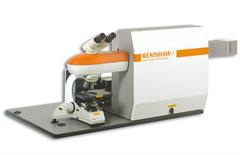 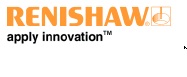 “РАМАНОВСКАЯ СПЕКТРОСКОПИЯ В БИОЛОГИИ И МЕДИЦИНЕ”Научно - практический семинарПущино, 20 - 24 мая 2013гМесто проведения семинара : Семинарская Института белка РАН, ауд. 111, лаборатория физики нуклеопротеидов..Цель семинара: Ознакомить исследователей с Рамановской спектроскопией и ее применениями в биологии и медицине.Целевая аудитория: Исследователи в области биологии. Область исследований включает протеомику, клеточную биологию, биохимию и физиологию микроорганизмов, фотобиологические процессы, молекулярную динамику.Формат семинара: Научно – практический семинар (workshop) будет состоять из одного лекционного дня для представления Рамановской спектроскопии и интерпретации различных спектров Рамановского рассеяния биологических объектов. Второй день будет посвящен демонстрации работы Рамановского спектрометра InViaкомпании Renishow совмещенного с оптическим микроскопом. Дни с 3 по 5 будут посвящены анализу на спектрометреInVia Renishow образцов биологических объектов, представленных сотрудниками биологического центра. Семинар призван вовлечь участников в интерактивную форму общения и oбеспечить личное участие в процесс измерений на реальном приборе, предоставленным компанией Renishaw.
Renishaw OOO Moscow
ул. Кантемировская 58
115477 Москва
Россия (Russia)
www.renishaw.ruПрограмма:Лекторы:Кирилл Понкратов – ведущий специалист российского отделения компании Renishaw г. Москва.Katerine Lau - биолог, специалист по применению Рамановской спектрометрии, сотрудник английского головного отделения компании Renishow; Gloucestershire,; United Kingdom.Возможно участие специалистов из центра коллективного пользования приборами компании Renishow МГУ г. МоскваПРИГЛАШАЮТСЯ НАУЧНЫЕ СОТРУДНИКИ, ВРАЧИ, АСПИРАНТЫ, МАГИСТРАНТЫ.ВХОД СВОБОДНЫЙ.E-mail: riboprot@vega.protres.ruПервый день. Семинарская Института белка ауд. 111.День второй.Практикум. Лаборатория физики нуклеопротеидов ком.122.Третий – пятый дни.Дополнительные дни практикума на материалах участников (по запросу). Лаборатория физики нуклеопротеидов ком.122.9:15-10:00Регистрация, кофе/чай10:00 – 10:10Вступительное словоКирилл Понкратов10:10 – 11:10Введение: Рамановская спектроскопия в биологииВведение в Рамановскую спектрометриюПреимущества Рамановской спектроскопии в БиологииШирина/положение амидной полосы – что это означает для белковПрименение 1: распознавание типов клеток/тканей по спектральным изменениямПрименение 2: обработка изображений (кратко о работе с изображениями , одно- и многомерный анализ)Обзор применений в биологииKatherineLau11:10 – 11:30Перерыв, кофе/чай11:30 – 12:30Представление спектрометра inVia в общих чертахРазличные конфигурации приборов применительно к задачам в биологииДля чего применяются источники излучения различной длины волны и для каких объектовРазличные объективы – какие, когда, почемуКирилл Понкратов12:30 – 13:30Перерыв13:30 –14:20Применение Рамановской спектроскопии для классификации и идентификации объектовПримеры: бактерии, стволовые клетки, онко-клеткиKatherineLau14:20-14:30Ответы на вопросыKatherineLau14:30 – 14:45Белки с хромофорами – интерпретация сдвига пика в спектреЦитохромыГлобиныKatherineLau14:45 – 14:50ВопросыKatherineLau14:50 – 15:10Перерыв кофе/чай15:10 – 16:00Визуализация клетокВнутриклеточные структуры 2D, 3DKatherineLau16:00 – 16:10Ответы на вопросыKatherineLau16:10 – 16:40Введение в гигантское Рамановское рассеяние (SERS)Использование наночастиц в биосенсорах3D SERS и Раман-спектроскопия для локализации белка PP185In vivo (на лабораторных животных). SERS визуализацияKatherineLau16:40 – 16:50ВопросыKatherineLau16:50 – 17:00Подведение итоговKatherineLau17:00 – 17:15Общие вопросы/ завершение лекционного дняKatherineLau9:45-10:15Кофе/чай10:15 – 10:30Приглашение в лабораторию к.122, краткое повторение материалаКирилл Понкратов/KatherineLau10:30 – 10:50Подготовка объектов к измерениямОбзор применяемых подложекKatherineLau10:50 – 11:00Знакомство со спектрометром inVia (внутреннее устройство прибора)Кирилл Понкратов11:00 – 12:30Демонстрация работы прибораБактерии (единичный спектр, SL и SLHR изображения)KatherineLau12:30 – 13:30Обед13:30 – 15:00ДемонстрацииКлетки кукурузы (SL и SLHR изображения)Клетки кукурузы (объемные изображения+ 3D анализ)Практикум для участников семинараKatherineLau15 – 15:20Перерыв15:20 – 16:30ДемонстрацииРабота с биологическими тканями (SL)KatherineLau